НОВОКУЗНЕЦКИЙ ГОРОДСКОЙ СОВЕТ НАРОДНЫХ ДЕПУТАТОВ РЕШЕНИЕО внесении изменений в решение Новокузнецкого городского Совета народных депутатов от 14.09.2016 №12/177 «О наградах и поощрениях Новокузнецкого городского округа»ПринятоНовокузнецким городскимСоветом народных депутатов«21» февраля 2017 годаВ целях приведения в соответствие с Федеральным законом от 06.10.2003 №131-ФЗ «Об общих принципах организации местного самоуправления в Российской Федерации» и Федеральным законом от 27.07.2006 №152-ФЗ «О персональных данных», руководствуясь статьями 4, 28 и 33 Устава Новокузнецкого городского округа, Новокузнецкий городской Совет народных депутатовРЕШИЛ: 1. Внести в приложение «Положение о наградах и поощрениях Новокузнецкого городского округа», утвержденное решением Новокузнецкого городского Совета народных депутатов от 14.09.2016 №12/177 «О наградах и поощрениях Новокузнецкого городского округа», следующие изменения: 1) абзац второй пункта 2.7 дополнить словами «по форме согласно приложению №8 к настоящему Положению»;2) в абзаце втором пункта 2 приложения №3 «Положение о почетном знаке «Золотой знак «Новокузнецк» слова «в размере 11130 (одиннадцать тысяч сто тридцать) рублей» заменить словами «в размере 11494 (одиннадцать тысяч четыреста девяносто четыре) рубля»;3) в абзаце втором пункта 2 приложения №5 «Положение о медали «За добросовестный труд на благо города» слова «в размере 11130 (одиннадцать тысяч сто тридцать) рублей» заменить словами «в размере 11494 (одиннадцать тысяч четыреста девяносто четыре) рубля»;4) в абзаце втором пункта 2 приложения №6 «Положение о муниципальной премии» слова «не должен превышать 11130 (одиннадцать тысяч сто тридцать) рублей» заменить словами «не должен превышать 11494 (одиннадцать тысяч четыреста девяносто четыре) рублей»;5) в пункте 3 приложения №7 «Положение о Почетных грамотах и Благодарственных письмах»:- в абзаце втором слова «3390 (три тысячи триста девяносто) рублей» заменить словами «3448 (три тысячи четыреста сорок восемь) рублей»;- в абзаце третьем слова «2260 (две тысячи двести шестьдесят) рублей» заменить словами «2299 (две тысячи двести девяносто девять) рублей»;6) дополнить приложением №8 «Форма заявления о согласии на обработку персональных данных» согласно приложению к настоящему решению.2. Настоящее решение вступает в силу со дня, следующего за днем его официального опубликования, и распространяет свое действие на правоотношения, возникшие с 1 января 2017 года.3. Контроль за исполнением настоящего решения возложить на администрацию города Новокузнецка и комитет по вопросам местного самоуправления и правопорядка Новокузнецкого городского Совета народных депутатов (Р.Н. Кисельников).Председатель Новокузнецкогогородского Совета народных депутатов 					О.А. МасюковГлава города Новокузнецка 						С.Н. Кузнецовг. Новокузнецк «27» февраля 2017 года№ 2/16               Приложение к решению Новокузнецкого городскогоСовета народных депутатов от 27.02.2017 № 2/16Приложение №8к Положению о наградах и поощрениях Новокузнецкого городского округаФорма заявления о согласии на обработку персональных данныхГлаве города Новокузнецка_______________________	(Ф.И.О.)  	от_____________________                                                                                                              (Ф.И.О.)Заявление о согласии на обработку персональных данныхЯ, ___________________________________________________________________,(фамилия, имя, отчество)паспорт: серия _______ № _________ выдан «__» ___________ г. кем __________________________________________________________________________________________,зарегистрированный(ая) по адресу: ____________________________________________,проживающий(ая) по адресу: _____________________________________________________________________________________________________________________________,в соответствии со статьей 9 Федерального закона от 27.07.2006 №152-ФЗ «О персональных данных» (далее – Федеральный закон №152-ФЗ) даю согласие  на  обработку  моих  персональных  данных  (фамилия,  имя, отчество,   дата   рождения,  пол,  гражданство,  номер  телефона,  паспортные данные, адрес места жительства, состояние в браке, сведения о профессии, должности, образовании  и  иные  сведения),  предоставленных в связи с внесением и рассмотрением ходатайства о моем награждении в соответствии с решением  Новокузнецкого  городского  Совета  народных  депутатов  от  14.09.2016 №12/177 «О наградах и поощрениях Новокузнецкого городского округа».        Я проинформирован(а), что под обработкой персональных данных понимается совершение действий  (операций)  с  персональными данными,  предусмотренных  статьей 3 Федерального закона №152-ФЗ	.	Настоящее согласие действует со дня его подписания до дня его отзыва в письменной форме.	Я уведомлен(а), что в случае  отзыва  настоящего согласия  администрация города Новокузнецка вправе продолжить  обработку  персональных  данных  без моего согласия при наличии оснований, указанных в пунктах 2 - 11 части 1 статьи 6, части 2 статьи 10 и части 2 статьи 11 Федерального закона № 152-ФЗ._________________________   (_______________________________________________)            (подпись)                                                 (расшифровка подписи)«_____» ______________ 20___ годаПредседатель Новокузнецкогогородского Совета народных депутатов 					О.А. Масюков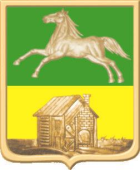 